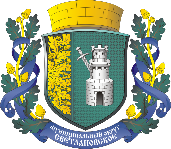 ВНУТРИГОРОДСКОЕ МУНИЦИПАЛЬНОЕ ОБРАЗОВАНИЕГОРОДА ФЕДЕРАЛЬНОГО ЗНАЧЕНИЯ САНКТ-ПЕТЕРБУРГАМУНИЦИПАЛЬНЫЙ ОКРУГ СВЕТЛАНОВСКОЕМУНИЦИПАЛЬНЫЙ СОВЕТРЕШЕНИЕ03.04.2024                                                                                                                   № 12О досрочном прекращении полномочий депутатаМуниципального Совета МО Светлановское шестого созыва по многомандатномуизбирательному округу № 25Тимец Софьи ВладиславовныВ соответствии с пунктом 2 части 10, частью 11 статьи 40 Федерального закона от 06.10.2003 № 131-ФЗ «Об общих принципах организации местного самоуправления в Российской Федерации», подпунктом 2 пункта 4, пунктом 5 статьи 24 Устава МО Светлановское, на основании личного письменного заявления депутата Муниципального Совета МО Светлановское шестого созыва по многомандатному избирательному округу № 25 Тимец Софьи Владиславовны о сложении своих полномочий в связи с отставкой по собственному желанию, Муниципальный СоветР Е Ш И Л:Прекратить досрочно полномочия депутата Муниципального Совета внутригородского муниципального образования Санкт-Петербурга Муниципальный округ Светлановское шестого созыва по многомандатному избирательному округу № 25 Тимец Софьи Владиславовны 03 апреля 2024 года в связи с отставкой по собственному желанию.Настоящее решение вступает в силу со дня принятия.Контроль за исполнением настоящего решения возложить на Главу муниципального образования С.В. Штукова.Глава муниципального образования                                                             С.В. Штуков